Lesson 2 – Year 3 and Year 4 How well can I begin to understand the structure of a dilemma story? Choose 6 animals from the story and explain the dilemma the animal has posed. 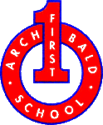 Animal from the story Dilemma the animals face 